Publicado en Madrid el 25/04/2019 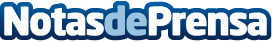 Comunicaciones en la nube, la nueva apuesta por las empresas de VozIP.com Según datos de Grand View Research, se espera que el mercado de las comunicaciones empresariales alcancen los 143.500 millones de dólares aproximadamente en 2024. La mayor parte de este crecimiento vendrá dado por el crecimiento exponencial que se espera de soluciones integradas para empresas en la nubeDatos de contacto:Laura Beltrán JiménezResponsable Departamento Marketing910078888Nota de prensa publicada en: https://www.notasdeprensa.es/comunicaciones-en-la-nube-la-nueva-apuesta-por Categorias: Telecomunicaciones Madrid Cataluña Andalucia Valencia E-Commerce Recursos humanos http://www.notasdeprensa.es